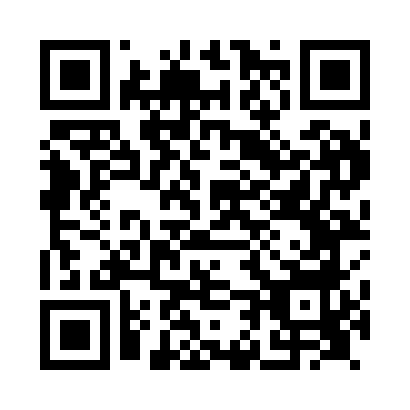 Prayer times for Chelsfield, Greater London, UKWed 1 May 2024 - Fri 31 May 2024High Latitude Method: Angle Based RulePrayer Calculation Method: Islamic Society of North AmericaAsar Calculation Method: HanafiPrayer times provided by https://www.salahtimes.comDateDayFajrSunriseDhuhrAsrMaghribIsha1Wed3:355:3112:576:048:2310:192Thu3:325:2912:566:058:2510:223Fri3:295:2712:566:068:2610:254Sat3:275:2612:566:078:2810:275Sun3:245:2412:566:088:2910:306Mon3:215:2212:566:088:3110:337Tue3:185:2012:566:098:3310:368Wed3:155:1912:566:108:3410:389Thu3:125:1712:566:118:3610:4110Fri3:095:1512:566:128:3710:4411Sat3:065:1412:566:138:3910:4712Sun3:045:1212:566:148:4010:4813Mon3:035:1112:566:158:4210:4914Tue3:035:0912:566:168:4310:5015Wed3:025:0812:566:178:4510:5116Thu3:015:0612:566:188:4610:5117Fri3:005:0512:566:188:4810:5218Sat3:005:0312:566:198:4910:5319Sun2:595:0212:566:208:5110:5320Mon2:595:0112:566:218:5210:5421Tue2:584:5912:566:228:5310:5522Wed2:574:5812:566:238:5510:5623Thu2:574:5712:566:238:5610:5624Fri2:564:5612:566:248:5710:5725Sat2:564:5512:566:258:5910:5826Sun2:554:5412:576:269:0010:5827Mon2:554:5312:576:269:0110:5928Tue2:544:5212:576:279:0211:0029Wed2:544:5112:576:289:0411:0030Thu2:544:5012:576:299:0511:0131Fri2:534:4912:576:299:0611:02